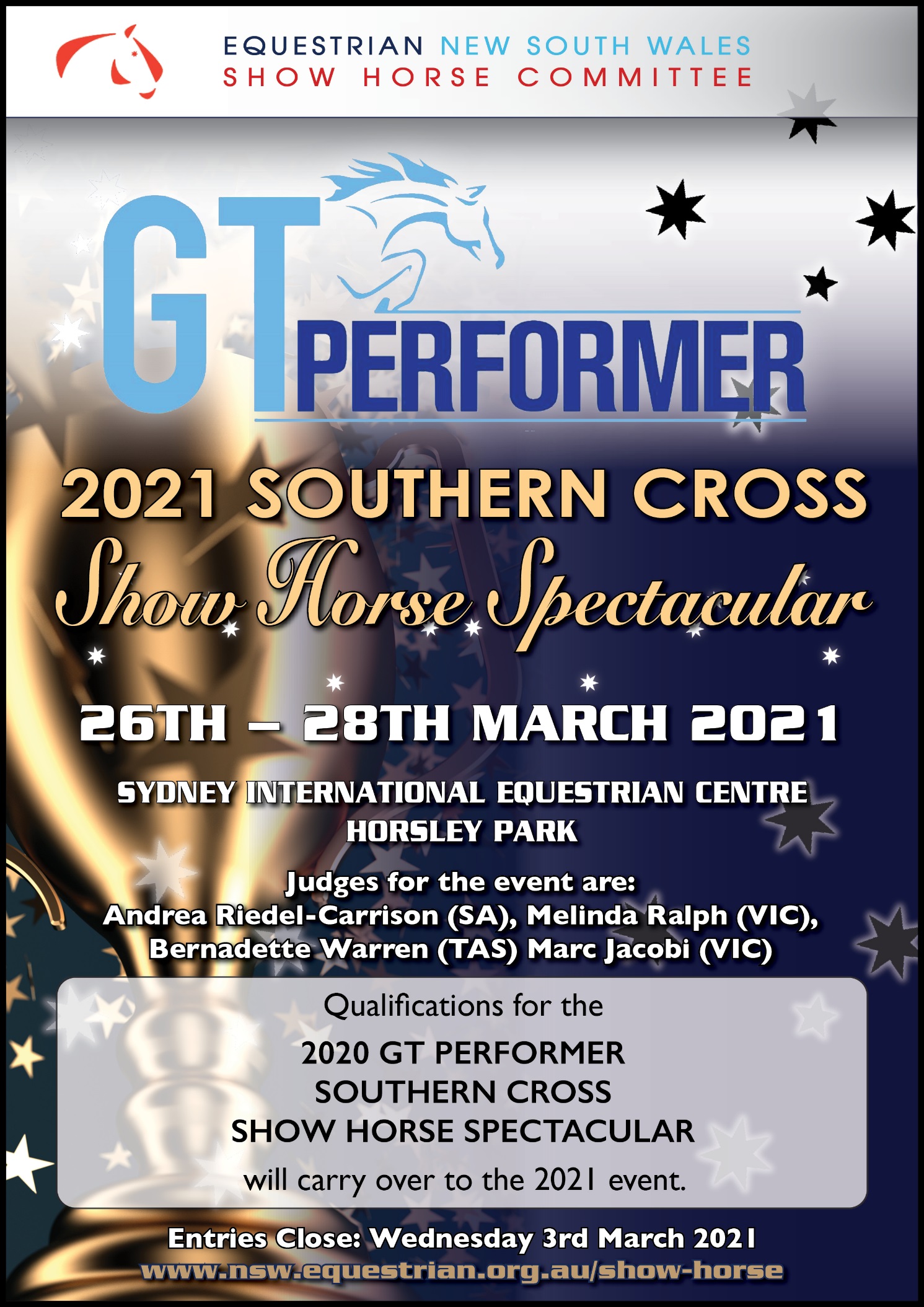 CONDITIONS OF ENTRYThe 2021 Equestrian NSW Southern Cross Show Horse Spectacular (the Event) is to be run under Equestrian Australia (EA) National Show Horse Rules (NSHR), Policies, Bylaws and Regulations, as well as these Conditions of Entry (together the “Rules”).Ignorance of the Rules will not be accepted as an excuse for any breach of the Rules. The appointment of a Steward or other Official does not absolve the Competitor (as defined under the Rules) from complying with the Rules.MEMBERSHIP & HORSE REGISTRATIONAt time of entry and at the Event:All riders must hold current and financial EA state branch membership, of a category relevant to their state requirements for official competition.Leading rein handlers must be current Participant or Competitor members of Equestrian Australia.Horses must have full registration with an EA Branch and be owned or leased by a current member of Equestrian Australia.All horses must comply with the show horse license requirements relevant to their home state. AGE OF RIDERS/HANDLERS AND HORSES.Rider age is as at 1 Jan 21.Leading Rein Handlers must be 18 years and over.Horse/Pony must have been 3 years of age or over at 1 Aug 20.ENTRIESThe Exhibitor shall ensure that:A current valid email address is provided with your entries.Horse and Competitor are entered in the correct classes.Horses and Riders must have qualified to compete in class entered at one of the listed Qualifying Shows. The horse is entered under its full EA registered name.Riders should be declared at the time of entry.Any changes must be notified prior to the horse competing.After you have entered:Confirmation and a receipt of your entries will be emailed back to you via Nominate.If there are any errors or if you do not receive confirmation of your entries please contact Nominate immediately.The onus is on the competitor to ensure they have been entered correctly.The committee reserves the right to accept or reject any entry, without giving a reason.A horse is ineligible to compete if its brands, microchip numbers, colour and/or markings differ from those set out on its EA Registration Papers (however colour enhancement is allowed)No person shall deface or alter EA Registration Papers, EA Performance Cards or EA Height Certificates. Stallions are not permitted in show horse classes.CLOSE OF ENTRIESEntries close at midnight Wednesday 3rd March 2021.All fees must be paid at the time of entry via www.nominate.com.au.Entries after the closing date attract a $50 late fee per horse and will only be accepted if numbers permitREFUND POLICYEntry fees will not be refunded after the close of entries.Scratchings before the close of entries will incur a $50 administration fee and must be in writing.In the event of a horse or rider being unfit to compete, a medical or vet certificate must be received by the office at least 72 hours prior to the event and any refund will be at the discretion of the organising committee. There will be no further discussion after the decision has been made and given in writing. Medical Certificates can be scanned and emailed to showhorsensw@ensw.org.au or posted to Equestrian NSW Show Horse Committee, C/- ENSW, PO Box 7077, Wetherill Park BC NSW 2164.JUDGESThe Organising Committee reserves the right to change Judges, should circumstances require it.SWABBINGDrug testing of horses (swabbing) will occur in accordance with the EA National Medication Control Policy and the Equine Anti-Doping and Medical Control rules.RIDER FALL AND CLEARANCERiders must be mounted on entering and leaving the arena on penalty of elimination.If during a workout, or on the circle there is a fall of horse and/or rider it will result in elimination from that class.If a horse leaves the workout area, other than at the direction of a judge or official, it will entail elimination from that class.The Judge has the power to eliminate a horse or rider if it is deemed by the judge to be erratic and unruly.In the event of a fall by horse or competitor, the competitor must report to the Event Medical Officer for clearance. It will be the decision of the Ground Jury (informed the Medical Officer in the case of a rider or a vet in the case of a horse), as to whether the rider or horse can continue to compete at the event.PRIZES AND PRESENTATIONSAll Prizes must be collected on the day and any payment forms submitted to the event office following the class.If prizes are not collected; you therefore forfeit your prize.Presentations will take place at the completion of each class/competition and participation is compulsory.EVENT OFFICE The event office will be open from 10.00am on Thursday 25th March 2020.COMPETITOR NOTICE BOARDAll official notices, time changes etc will be displayed on the Notice Board at the Event OfficeCompetitors are asked to check regularly.ARENA PRACTICE TIMEPlease refer to notice at the Event Office. The Olympic Arena is not to be used for working down horses, but rather to familiarise them with the competition venue.There are several arenas that will be available to exercise horses – arena times will be on Event Office notice board.WORKOUTSAll Show Horse, Show Hunter and Childs/Junior classes (including Leading Rein and Rider classes) will have a set workout that will be included in the show catalogue.ASSEMBLY IN THE MARSHALLING AREAExhibitors should have their horses in the Marshalling Area not later than 10 minutes prior to the start of the class.Any exhibitors not present with his or her horse at the time of the commencement of the class may miss their class.No refunds will be given for any missed classes.Horses compete in allocated catalogue number order. Exceptions to this may be made if approved by the Organising Committee.CLASSESNewcomerHorses competing in the Newcomer classes must not have competed under saddle at any show prior to 1 January 2019 and must have commenced under saddle before 31st December, 2020.COVID-19 Newcomers – Due to a restriction on the number of qualifying events for newcomers, any horse that is a newcomer from 1st January 2019 to 31st December 2020 and has qualified for any class is eligible to compete in the newcomer classes in the 2021 Southern Cross Show Horse Spectacular.Owner/RiderHorses must be owned and registered in the name of the rider or an immediate family member (mother, father, brother, sister, grandmother, grandfather).  Leased horses are ineligible for this event.Childs/JuniorA person who is under eighteen (18) years of age.RESPONSIBILITY OF THE COMMITTEEThe Committee shall take reasonable due care in staging the Event.INDEMNITYCompetitors indemnify Equestrian NSW, the Organising Committee and Sydney International Equestrian Centre against all claims, losses, suits and damages made against or suffered by the Committee by reason of any negligent act or omission on the part of any riders, trainers or attendants whilst they are attending, riding or otherwise handling a horse, and agree that any act or omission on the part of such riders or attendants found in any action against the Committee to be negligent, shall be deemed to have been negligent for the purpose of any claim under this indemnity. Riders are required to sign the declaration form included in the entry section. Neither Equestrian NSW, nor the Organising Committee or their appointed officials accept any liability for any accident, theft or illness to horses, riders, grooms or any person or property whatsoever.ACCOMMODATIONCompetitors staying at the venue must pay the camping or cabin hire fees through Nominate at the time of entry.   STABLING AND CAMPINGCompetitors must advise if they are attending the SHC Grand Nationals and wishing to stay in the same stables. All care will be taken to try to fulfil requests. Shavings must be purchased from SIEC, 3 are included with each stable, the recommended number if staying overnight is 8 bales. Important Information – please read the Conditions of Entry – by entering the event the competitor will be accepting Terms and Conditions of the event**Closing Date – Wednesday 3rd March 2021 at midnight**SHOW TIMESFriday 26th March 2020Olympic Arena7.30am start – classes to be timetabled after close of entry – may not be in this orderJudges: Mrs Melinda Ralph (VIC), Mrs Andrea Riedel-Carrison (SA),             Mrs Bernadette Warren (TAS), Mr Marc Jacobi (VIC)Classes to be judged by 3 judges on the 3 judge scoring systemRIDDEN OPEN NEWCOMER CLASSESChampion in each section to compete for the Grand Champion Open Newcomer  All horses to receive a workout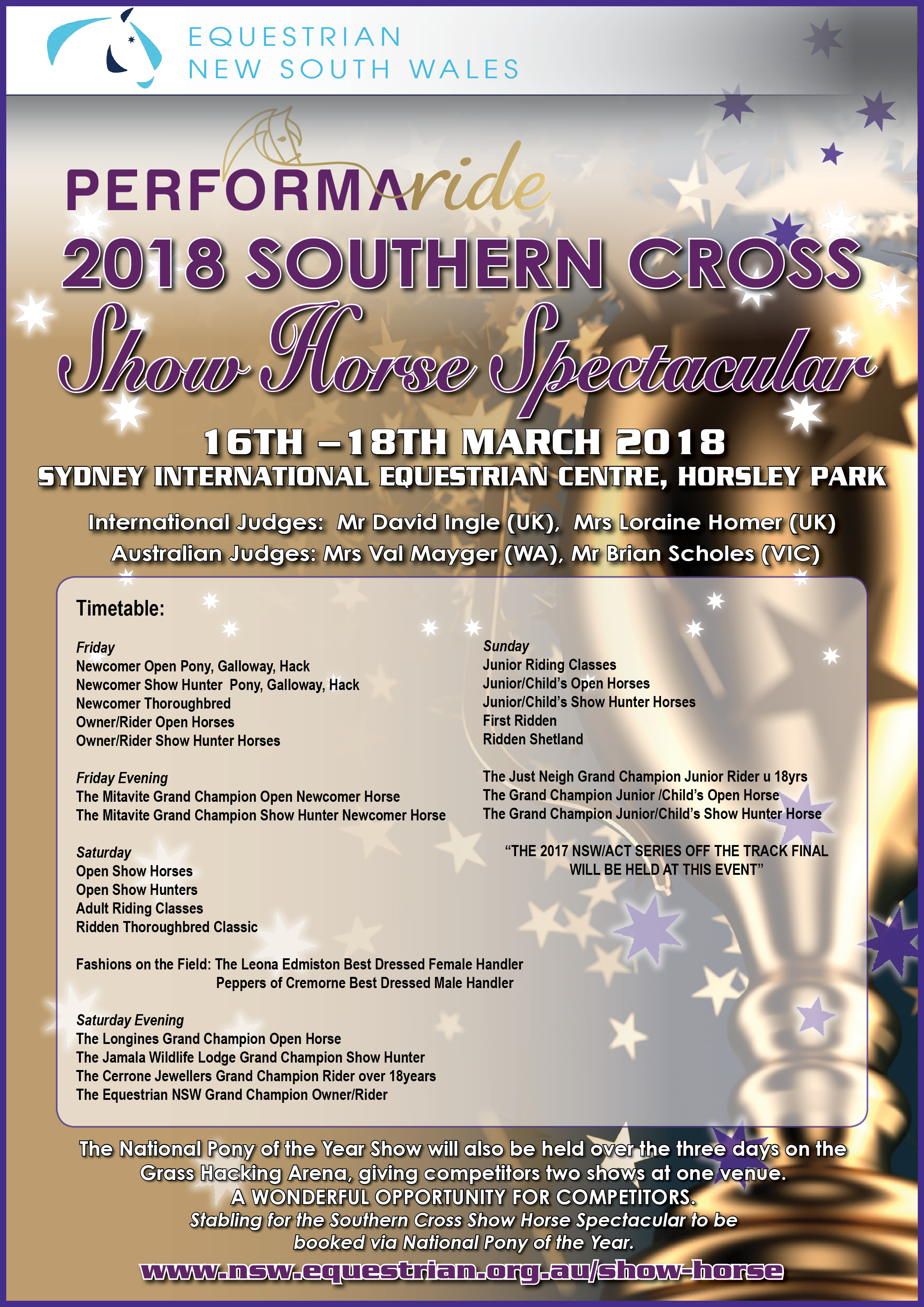 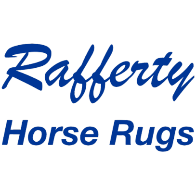 Class 101: The GD & SL MCCANN PTY LTD Champion Newcomer Open Ridden Pony ne 14h Winner to receive cotton rug, V Sash Garland, Reserve Champion Rug, Sash, 3rd place sash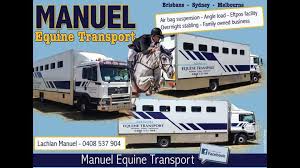 Class 102: The MANUEL EQUINE TRANSPORT Champion Newcomer Open Ridden Galloway over 14h ne 15hWinner to receive cotton rug, V Sash Garland, Reserve Champion Rug, Sash, 3rd place sash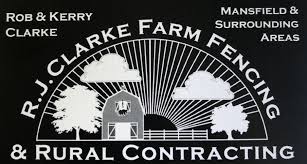 Class 103: The RJ CLARKE FARM FENCING & RURAL FENCING Newcomer Open Ridden Hack over 15hWinner to receive cotton rug, V Sash Garland, Reserve Champion Rug, Sash, 3rd place sashThe J&R EQUESTRIAN Grand Champion Ridden Open Newcomer Winner to receive $1000, rug, sash and garland kindly sponsored byJ&R EQUESTRIAN    Winners from classes 101,102, 103 eligible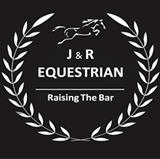 Runner Up Grand Champion Ridden Open Newcomerto receive $250 kindly sponsored by the Elvin GroupRIDDEN SHOW HUNTER NEWCOMER CLASSESChampion in each section to compete for the Grand Champion Show Hunter Newcomer All horses to receive a workoutClass 104: The M&M PERFORMANCE HORSES Champion Newcomer Ridden Show Hunter Pony ne 14h  Winner to receive cotton rug, V Sash Garland, Reserve Champion Sash, 3rd place sashClass 105: The MANUEL HORSE TRANSPORT Champion Ridden Newcomer Show Hunter Galloway over 14h ne 15hWinner to receive cotton rug, V Sash Garland, Reserve Champion Sash, 3rd place sashClass 106: The EDWARDS FAMILY Champion Ridden Newcomer Show Hunter Hack over 15hWinner to receive cotton rug, V Sash Garland, Reserve Champion Sash, 3rd place sashThe MCKENZIE FAMILY Grand Champion Ridden Show Hunter NewcomerWinner to receive $1000, rug, sash and garland kindly sponsored by THE MCKENZIE FAMILYWinners from Classes 104,105,106 eligibleRunner Up Grand Champion Ridden Show Hunter Newcomerto receive $250 kindly sponsored by the Elvin Group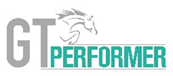 Friday 26th March 2020Olympic Arena7.30am start – classes to be timetabled after close of entry – may not be in this orderJudges: Mrs Melinda Ralph (VIC), Mrs Andrea Riedel-Carrison (SA),             Mrs Bernadette Warren (TAS), Mr Marc Jacobi (VIC)Classes to be judged by 3 judges on the 3 judge scoring systemOWNER/RIDER CLASSESChampion from each class eligible to compete for the Grand Champion Owner/ Rider to be held Sunday afternoonClass 107: THE HUTCHINSON FAMILY OWNER/RIDER SMALL SHOW HUNTER PONY ne 12hChampion to receive rug, V Sash Garland, Reserve Champion Rug & Sash, 3rd Place SashClass 108: GORST RURAL OWNER/RIDER SMALL OPEN PONY ne 12hChampion to receive rug, V Sash Garland, Reserve Champion Rug & Sash, 3rd Place SashClass 109: THE JOHN DEAMER HORSE TRANSPORT OWNER/RIDER MEDIUM SHOW HUNTER PONY over 12h ne 13h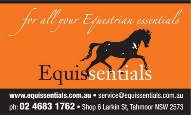 Champion to receive rug, V Sash Garland, Reserve Champion Rug & Sash, 3rd Place SashClass 110: THE EQUISSENTIALS OWNER/RIDER MEDIUM OPEN PONY over 12h ne 13hChampion to receive rug, V Sash Garland, Reserve Champion Rug & Sash, 3rd Place SashClass 111: THE ABILITY CONNECT OWNER/RIDER LARGE SHOW HUNTER PONY over 13h ne 14hChampion to receive rug, V Sash Garland, Reserve Champion Rug & Sash, 3rd Place Sash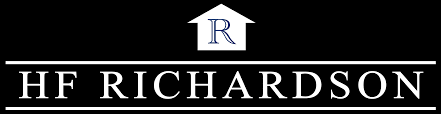 Class 112: THE HF RICHARDSON REAL ESTATE & LIVESTOCK OWNER/RIDER LARGE OPEN PONY over 13h ne 14hChampion to receive rug, V Sash Garland, Reserve Champion Rug & Sash, 3rd Place SashClass 113: THE GD & SL MCCANN PTY LTD OWNER/RIDER SMALL SHOW HUNTER GALLOWAY over 14hh ne 14.2hh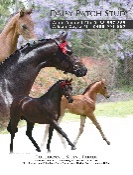 Champion to receive rug, V Sash Garland, Reserve Champion Rug & Sash, 3rd Place SashClass 114: THE DAISY PATCH STUD OWNER/RIDER SMALL OPEN GALLOWAY over 14h ne 14.2hChampion to receive rug, V Sash Garland, Reserve Champion Rug & Sash, 3rd Place SashClass 115: THE ROBBANIE STABLES OWNER/RIDER LARGE SHOW HUNTER GALLOWAY over 14.2h ne 15hChampion to receive rug, V Sash Garland, Reserve Champion Rug & Sash, 3rd Place SashClass 116: THE HANDS-ON FIRST AID OWNER/RIDER LARGE OPEN GALLOWAY over 14.2h ne 15hChampion to receive rug, V Sash Garland, Reserve Champion Rug & Sash, 3rd Place SashClass 117: THE STAFFORD FAMILY OWNER/RIDER SMALL SHOW HUNTER HACK over 15hh ne 16hChampion to receive rug, V Sash Garland, Reserve Champion Rug & Sash, 3rd Place SashClass 118: THE STEPHEN MCCLINTOCK VETERINARIAN OWNER/RIDER SMALL OPEN HACK over 15h ne 16hChampion to receive rug, V Sash Garland, Reserve Champion Rug & Sash, 3rd Place Sash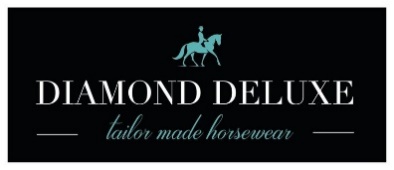 Class 119: THE DIAMOND DELUXE HORSEWEAR OWNER/RIDER LARGE SHOW HUNTER HACK over 16hChampion to receive rug, V Sash Garland, Reserve Champion Rug & Sash, 3rd Place SashClass 120: THE PREMIUM AIR CONDITIONING OWNER/RIDER LARGE OPEN HACK over 16h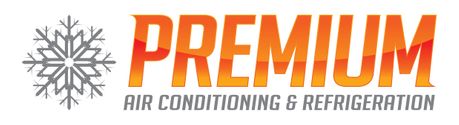 Champion to receive rug, V Sash Garland, Reserve Champion Rug & Sash, 3rd Place SashFriday Evening     INGLIS THOROUGHBRED CLASSIC EVENT- OFF THE TRACKJUDGES:  TBAThis section proudly sponsored by: INGLIS *ARROWFIELD STUD* STEVE GRANT BLOODSTOCK *TEAM THOROUGHBRED NSW (RACING NSW)*RANDLAB All Joints* GARY PORTELLI RACING* SLEDMERE STUD*JOE PRIDE RACING*WYONG RACE CLUB* NSW RACEHORSE ASSOCIATION*C&B HALL * PRESTIGE RACEHORSE TRANSPORT*JEREMY SYLVESTER RACING*JUST GORGEOUS THINGS*JERRY PLAINS VETERINARY HOSPITAL*EXCLUSIVELY EQUINEEvery competitor who competes in either thoroughbred class will receive a gift bagWhich includes a PVC black headstall with an engraved brass plate sponsored by Team Thoroughbred NSW (Racing NSW)Class 121: Champion New Stars Thoroughbred Classic Class - Off the Track registered ThoroughbredFor horses who have not been shown for more than 3 years (2018, 2019, 2020,2021)Champion to receive $1000, rug, garland & sash, Reserve Champion $500 Rug & Sash, 3rd Place, $250 Sash, 4TH Place $150 Sash, 5th Place $100 Sash*PLEASE NOTE: class 121 is open to all registered thoroughbreds who commenced showing in 2018, 2019, 2020,2021. Horses must have qualified for any section of the 2020/2021 EQUESTRIAN NSW Southern Cross Show Horse Spectacular.  2020/2021 Newcomer thoroughbreds are exempt from qualification and are invited to enter, however must be registered EA and owner a financial EA member.Class 122: Champion All Stars Thoroughbred Classic Class - Off the Track registered ThoroughbredFor horse who have been showing 2017 and priorChampion to receive $1000, rug, garland & sash, Reserve Champion $500 Rug & Sash, 3rd Place $250 Sash, 4th Place $150 Sash, 5th Place $100 Sash*PLEASE NOTE: class 122: this class is open to all registered thoroughbreds who have qualified for any section for the 2020/2021 EQUESTRIAN NSW Southern Cross Show Horse Spectacular.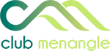 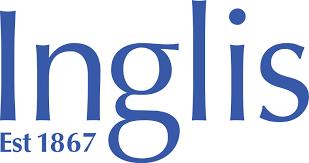 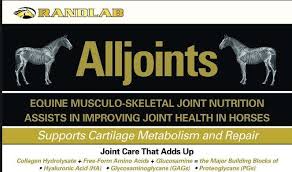 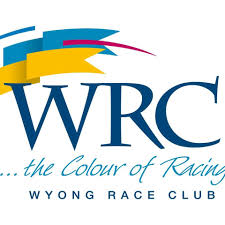 Saturday 27th March 2020Olympic Arena7.30am start - classes to be timetabled after close of entry – may not be in this orderJudges: Mrs Melinda Ralph (VIC), Mrs Andrea Riedel-Carrison (SA),             Mrs Bernadette Warren (TAS), Mr Marc Jacobi (VIC)Classes to be judged by 3 judges on the 3 judge scoring systemOPEN SHOW HORSESChampion from each section eligible for The Jamala Lodge & Club Menangle Grand Champion Open HorseClass 123: THE BALFOUR BROWN FAMILY OPEN LEADING REIN PONY NE 12h- rider 5yrs &u 8yrsChampion to receive rug, V Sash Garland, Reserve Champion Rug & Sash, 3rd Place SashAll competitors to receive a prize bag kindly donated by Horseland Narellan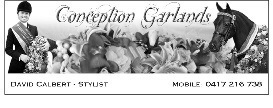 Class 124: THE SILKWOOD STUD OPEN SMALL PONY NE 12h (rider 14yrs & under)Champion to receive rug, V Sash Garland, Reserve Champion Rug & Sash, 3rd Place Sash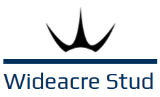 Class 125: THE WIDEACRE STUD OPEN MEDIUM PONY over 12h ne 13hChampion to receive rug, V Sash Garland, Reserve Champion Rug & Sash, 3rd Place Sash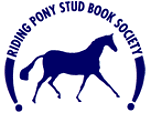 Class 126: THE NSW RIDING PONY SOCIETY OPEN LARGE PONY over 13h ne 14hChampion to receive rug, V Sash Garland, Reserve Champion Rug & Sash, 3rd Place SashClass 127: THE WELLS FAMILY OPEN SMALL GALLOWAY over 14h ne 14.2hChampion to receive rug, V Sash Garland, Reserve Champion Rug & Sash, 3rd Place Sash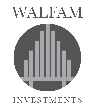 Class 128: THE WALFAM INVESTMENTS OPEN LARGE GALLOWAY OVER 14.2h ne 15hChampion to receive rug, V Sash Garland, Reserve Champion Rug & Sash, 3rd Place SashClass 129: THE WHITMERE STUD OPEN SMALL HACK OVER 15h ne 16hChampion to receive rug, V Sash Garland, Reserve Champion Rug & Sash, 3rd Place SashClass 130: KENT LODGE OPEN LARGE HACK OVER 16hChampion to receive rug, V Sash Garland, Reserve Champion Rug & Sash, 3rd Place SashSHOW HUNTER HORSESChampion from each section eligible for The PAUL AUSTIN EQUITATION & CBC TRAVEL Grand Champion Show Hunter Horse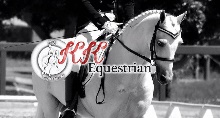  Class 131: THE KK EQUESTRIAN LEADING REIN SHOW HUNTER PONY NE 12h (Rider 5yrs & under 8yrs)Champion to receive rug, V Sash Garland, Reserve Champion Rug & Sash, 3rd Place Sash, All competitors to receive a prize bag kindly donated by Horseland Narellan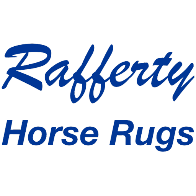 Class 132:  PETITE PETS COTTAGE SMALL SHOW HUNTER PONY NE 12h(rider 14 yrs & under) Champion to receive rug, V Sash Garland, Reserve Champion Rug & Sash, 3rd Place Sash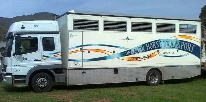 Class 133: THE POIDEVIN FAMILY MEDIUM SHOW HUNTER PONY over 12h ne 13hChampion to receive rug, V Sash Garland, Reserve Champion Rug & Sash, 3rd Place Sash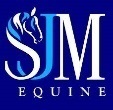 Class 134: THE SJM EQUINE LARGE SHOW HUNTER PONY over 13h ne 14hChampion to receive rug, V Sash Garland, Reserve Champion Rug & Sash, 3rd Place Sash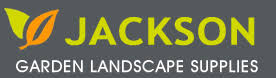 Class 135: THE JACKSON LANDSCAPE SUPPLIES SMALL SHOW HUNTER GALLOWAY over 14h ne 14.2hChampion to receive rug, V Sash Garland, Reserve Champion Rug & Sash, 3rd Place SashClass 136: THE DAMIEN MCCARTHY LARGE SHOW HUNTER GALLOWAY OVER 14.2h ne 15hChampion to receive rug, V Sash Garland, Reserve Champion Rug & Sash, 3rd Place SashClass 137: THE ACT & SOUTHERN HIGLANDS HACK ASSOC SMALL SHOW HUNTER HACK OVER 15h ne 16hChampion to receive rug, V Sash Garland, Reserve Champion Rug & Sash, 3rd Place SashClass 138: THE ACT & SOUTHERN HIGLANDS HACK ASSOC LARGE SHOW HUNTER HACK OVER 16hhChampion to receive rug, V Sash Garland, Reserve Champion Rug & Sash, 3rd Place SashClass 139:  THE WALFAM INVESTMENTS CHILDS/JUNIOR OPEN SMALL GALLOWAY over 14h ne 14.2hChampion to receive rug, V Sash Garland, Reserve Champion Rug & Sash, 3rd Place Sash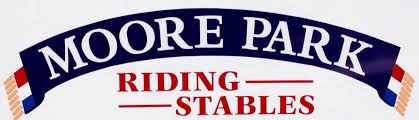 Class 140: THE MOORE PARK STABLES CHILDS/JUNIOR OPEN LARGE GALLOWAY OVER 14.2h ne 15hChampion to receive rug, V Sash Garland, Reserve Champion Rug & Sash, 3rd Place SashClass 141: THE ELIZABETH CHIPNALL CHILDS/JUNIOR OPEN SMALL HACK OVER 15h ne 16hChampion to receive rug, V Sash Garland, Reserve Champion Rug & Sash, 3rd Place SashClass 142: THE BRIAN SCHOLES CHILDS/JUNIOR OPEN LARGE HACK OVER 16hChampion to receive rug, V Sash Garland, Reserve Champion Rug & Sash, 3rd Place Sash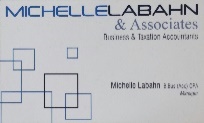 Class 145: THE M. LABAHN & ASSOCIATES CHILDS/JUNIOR LARGE SHOW HUNTER HACK OVER 16hChampion to receive rug, V Sash Garland, Reserve Champion Rug & Sash, 3rd Place SashADULT RIDING CLASSESChampion from each class eligible for The CERRONE JEWELLERS & BEADS ON PARADE Grand Champion Adult RiderClass 143: THE TRAILRACE ADULT RIDER 18- 25YRS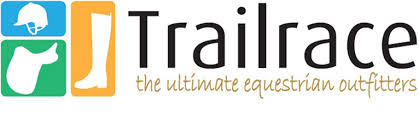 Champion to receive $300 BARE Equestrian Clothing Pack, rug, arm garland & rosette Reserve Champion Rug & Rosette, 3rd Place RosetteClass 144: THE EVERYTHING SHOW HORSE ADULT RIDER over 25YRS Champion to receive $300 BARE Equestrian Clothing Pack, rug, arm garland & rosette Reserve Champion Rug & Rosette, 3rd Place RosetteSunday 28th March 2020Olympic Arena7.30am start - classes to be timetabled after close of entry – may not be in this orderJudges:  Mrs Melinda Ralph (VIC), Mrs Andrea Riedel-Carrison (SA),                Mrs Bernadette Warren (TAS), Mr Marc Jacobi (VIC)Classes to be judged by 3 judges on the 3 judge scoring systemClass 146: NEWCASTLE EQUINE CENTRE CHILDS/JUNIOR OPEN SMALL PONY NE 12h (rider 14yrs & under)Champion to receive rug, V Sash Garland, Reserve Champion Rug & Sash, 3rd Place Sash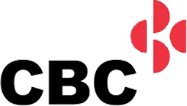 Class 147:  THE CBC CONSTRUCTIONS CHILDS/JUNIOR OPEN MEDIUM PONY over 12h ne 13h Champion to receive rug, V Sash Garland, Reserve Champion Rug & Sash, 3rd Place SashClass 148:  RAMSAY’S HORSE TRANSPORT W.A. CHILDS/JUNIOR OPEN LARGE PONY over 13h ne 14hChampion to receive rug, V Sash Garland, Reserve Champion Rug & Sash, 3rd Place SashClass 149:  SCOTTS FARRIER SERVICE CHILDS/JUNIOR SMALL SHOW HUNTER PONY NE 12h 
(rider 14yrs & under)Champion to receive rug, V Sash Garland, Reserve Champion Rug & Sash, 3rd Place SashClass 150: MELBOURNE RIDING ACADEMY CHILDS/JUNIOR MEDIUM SHOW HUNTER PONY over 12h ne 13hChampion to receive rug, V Sash Garland, Reserve Champion Rug & Sash, 3rd Place Sash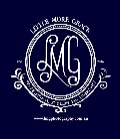 Class 151: THE LITTLE MORE GRACE PHOTOGRAPHY CHILDS/JUNIOR LARGE SHOW HUNTER PONY over 13h ne 14hChampion to receive rug, V Sash Garland, Reserve Champion Rug & Sash, 3rd Place SashClass 152: THE MARDLING & MURRAY FAMILY CHILDS/JUNIOR SMALL SHOW HUNTER GALLOWAY over 14h ne 14.2hChampion to receive rug, V Sash Garland, Reserve Champion Rug & Sash, 3rd Place SashClass 153: THE CALLUS FAMILY CHILDS/JUNIOR LARGE SHOW HUNTER GALLOWAY OVER 14.2h ne 15hChampion to receive rug, V Sash Garland, Reserve Champion Rug & Sash, 3rd Place Sash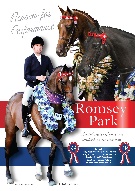 Class 154: THE ROMSEY PARK CHILDS/JUNIOR SMALL SHOW HUNTER HACK OVER 15h ne 16h Champion to receive rug, V Sash Garland, Reserve Champion Rug & Sash, 3rd Place SashClass 155: THE PAVIA FAMILY FIRST RIDDEN OPEN PONY ne 12.2h (Rider 5yrs & under 12 years)Champion to receive Prize, rug, V Sash Garland, Reserve Champion Rug & Sash, 3rd Place SashClass 156: GD & SL MCCANN PTY LTD FIRST RIDDEN SHOW HUNTER PONY ne 12.2h (Rider 5yrs & under 12 years)Champion to receive Prize, rug, V Sash Garland, Reserve Champion Rug & Sash, 3rd Place SashClass 157: THE MICHELLE LABAHN & ASSOCIATES  RIDDEN SHETLANDChampion to receive woolen rug kindly donated by CHEVAL RUGS, Prize, V Sash Garland, Reserve Champion Rug & Sash, 3rd Place Sash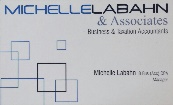 JUNIOR RIDING CLASSESChampion from each class eligible for The JUST NEIGH Grand Champion Junior Rider u 12yrs (classes 160 & 162) and the JUST NEIGH Grand Champion rider 12yrs and u 18years (classes 157 & 158)Class 158:  KEA TRAINING STABLES RIDER 15, 16, 17 YEARS  Champion to receive $300 BARE Equestrian Clothing Pack, rug, arm garland & rosette Reserve Champion Rug & Rosette, 3rd Place Rosette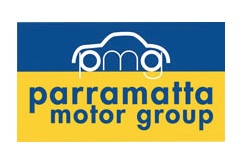 Class 159: THE PARRAMATTA MOTOR GROUP RIDER 12, 13, 14 YEARSChampion to receive $300 BARE Equestrian Clothing Pack, rug, arm garland & rosette Reserve Champion Rug & Rosette, 3rd Place RosetteClass 160: THE PARRAMATTA MOTOR GROUP RIDER 9 YRS U 12YEARSChampion to receive $300 BARE Equestrian Clothing Pack, rug, arm garland & rosette Reserve Champion Rug & Rosette, 3rd Place RosetteClass 161: THE PARRAMATTA MOTOR GROUP RIDER 6 YRS U 9 YEARSChampion to receive $300 BARE Equestrian Clothing Pack, rug, arm garland & rosette Reserve Champion Rug & Rosette, 3rd Place RosetteSUNDAY AFTERNOON PROGRAM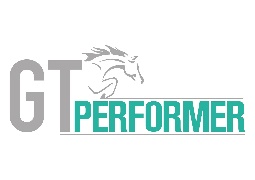 GT PERFORMER GRAND CHAMPION DAYTHE JUST NEIGH GRAND CHAMPION JUNIOR RIDER UNDER 12YRS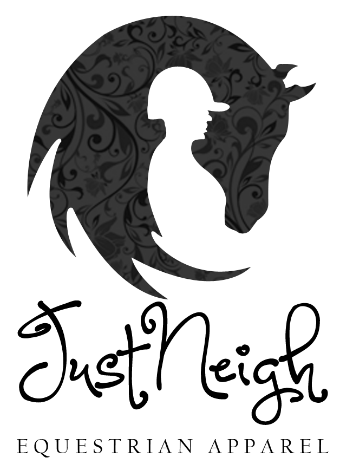 Winner to receive a custom made riding coat kindly donated by JUST NEIGH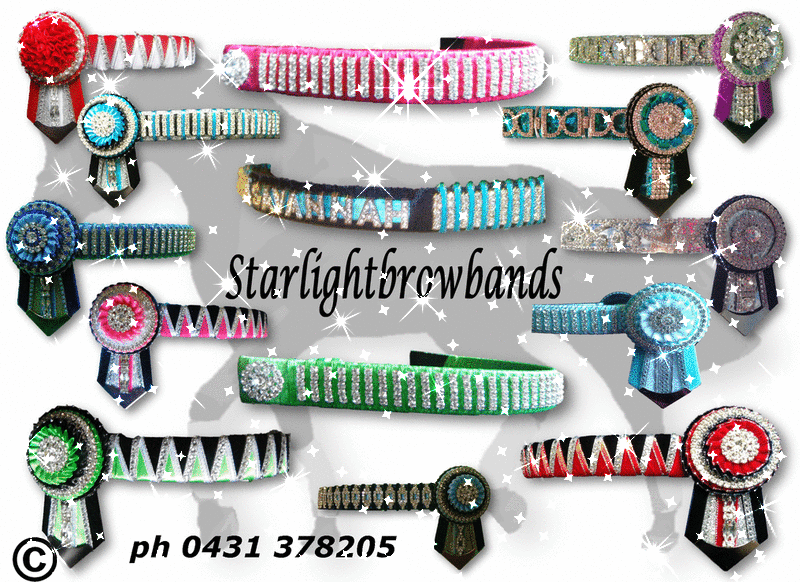 RUNNER UP to receive a handmade hacking cane kindly donated by STARLIGHT BROWBANDSTHE JUST NEIGH GRAND CHAMPION RIDER 12YRS & U18 YEARSWinner to receive a custom made riding coat kindly donated by JUST NEIGHRUNNER UP to receive a handmade hacking cane kindly donated by STARLIGHT BROWBANDSTHE RAFFERTY HORSE RUGS GRAND CHAMPION CHILD'S/JUNIOR OPEN HORSEWinner to receive $500 kindly donated by RAFFERTY HORSE RUGSRunner Up GRAND CHAMPION CHILD'S/JUNIOR OPEN HORSEto receive $250 kindly sponsored by CLUB MENANGLE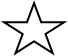 THE CAMDEN EQUINE CENTRE GRAND CHAMPION CHILD'S/JUNIOR SHOW HUNTER HORSE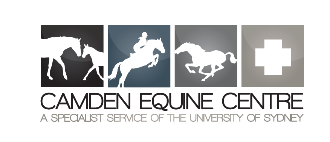 Winner to receive $500 kindly donated by THE CAMDEN EQUINE CENTRERunner Up GRAND CHAMPION CHILD'S/JUNIOR OPEN HORSEto receive $250 kindly sponsored by CLUB MENANGLETHE VILLA PARK EQUINE NZ GRAND CHAMPION MINI HORSEWinner to receive $300 kindly donated by Villa Park Equine NZRunner Up GRAND CHAMPION MINI HORSE to receive $150 kindly donated by GD & SL MCCANN PTY LTDTHE PAUL AUSTIN EQUITATION & CBC TRAVEL GRAND CHAMPION RIDDEN SHOW HUNTER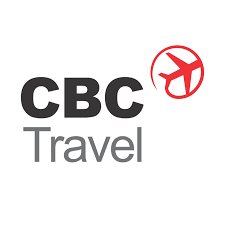 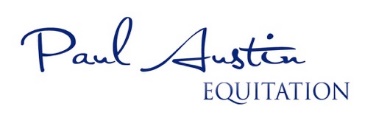 Winner receives $1000 cash kindly donated by Paul Austin Equitation & $1000 CBC Travel Voucher kindly donated by CBC TravelRunner Up GRAND CHAMPION SHOW HUNTER to receive $500 DQ Saddlery voucher & $250 cash kindly donated by Elvin Group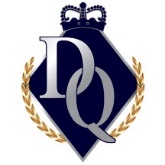 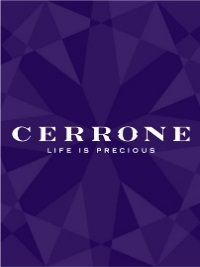 THE CERRONE JEWELLERS GRAND CHAMPION RIDER OVER 18 YEARS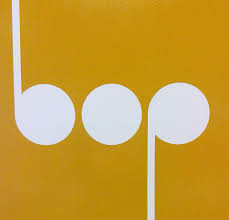 Winner to receive a diamond embossed horseshoe necklace kindly donated by Cerrone Jewellers. Runner Up GRAND CHAMPION RIDER OVER 18 YEARS receives a PEARL NECKLACE kindly donated by BEADS ON PARADETHE JAMALA LODGE & CLUB MENANGLE GRAND CHAMPION OPEN HORSE  Winner receives Jamala Lodge Holiday kindly donated by Jamala Lodge and $1000 Cash kindly donated by Club Menangle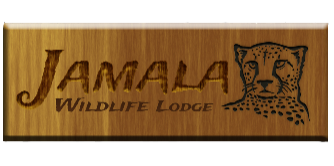 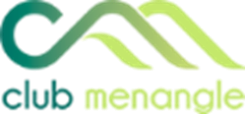 Runner Up to receive $500 County Saddles voucher & $250 cash kindly donated by Elvin group   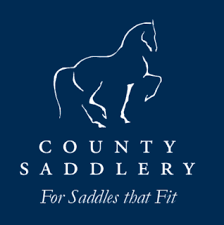 THE EQUESTRIAN NSW GRAND CHAMPION OWNER/RIDERWinner to receive a Trip to the UK sponsored by Equestrian NSWRunner Up GRAND CHAMPION OWNER/RIDER To receive Wagner Double Bridle, including Bridle bag kindly donated by Wagners & $250 Cash kindly donated by GD & SL MCCANN PTY LTD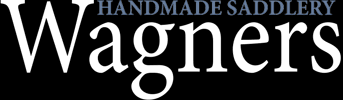 Should the winner of the Grand Champion Owner Rider be unable to travel to the UK due to COVID-19, Prize B will be an optionPRIZE B  THE EQUESTRIAN NSW GRAND CHAMPION OWNER/RIDERWinner to receive $5,000.00 cash & $5,000 in products (saddle, bridle, riding attire) of their choice from our list of Major Grand Champion Sponsors Kindly sponsored by Equestrian NSWRunner Up GRAND CHAMPION OWNER/RIDER To receive Wagner Double Bridle, including Bridle bag kindly donated by Wagners & $250 Cash kindly donated by GD & SL MCCANN PTY LTD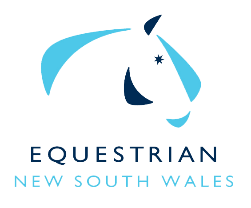 ENTRY FEESEntries close midnight Wednesday 3rd March 2021SHOW OFFICETHE SHOW OFFICE WILL BE OPEN THE FOLLOWING TIMESTHURSDAY 25th    	10:00am to 12.00pm                                        2.00pm  to 4.00pmFRIDAY 26th          	  6.30am to 4:00pmSATURDAY 27th       	   6.30am to 4:00pmSUNDAY 28th         	  6.30am to 4:00pmMEASURINGMEASURING WILL TAKE PLACE DURING THE FOLLOWING TIMESTHURSDAY 25th    	3:00pm to 5:30pmFRIDAY 26th           	6.30am to 9:00am                               	4:00pm to 5:00pmSATURDAY 27th    	6:30am to 9:00am                                	4:00pm to 5:00pmSUNDAY 28th        	7:00am to 9:00amSTABLING  ACCESS TO STABLES BY STABLE WARDEN WILL BE GRANTED DURING THE FOLLOWING TIMESWEDNESDAY 24th                10.00am to 5.00pmTHURSDAY 25th	10:00am to 5:00pmFRIDAY 26th         	7:30am to 5.30pmSATURDAY 27th      	7:30am to 5.30pmSUNDAY 28th         	7:30am to 5.30pmA STABLING BOND OF $89 PER STABLE WILL BE CHARGED WITH ENTRIES – WHEN STABLE IS PASSED AS CLEAN THE BOND WILL BE REFUNDED AFTER THE EVENT VIA NOMINATE ARENA ACCESSACCESS GRANTED DURING FOLLOWING TIMESTHURSDAY AFTERNOON  2.00pm to 6.00pmFRIDAY MORNING  	       6.00am to 7.00amSATURDAY MORNING        6.00am to 6.45amLeading Rein Practice        6.45am-7amSUNDAY MORNING             6:00am to 7:00amFURTHER TIMES MAY BE ALLOCATED FOLLOWING THE TIMETABLING OF EVENTSAll Southern Cross Show Horse Championships Classes$85.00 per classAdministration fee inc catalogue, breastplate$50.00Swabbing levy per horse$15.00Volunteer levy$5.00Day Stay fee (all horses not stabled)$11.00 per dayStabling$37.00Bond per stable/tackroom (refunded when clean)$89.00Shavings (15/16kg bales – recommend 7 minimum) – additional shavings can be purchased$16.00 per balePowered Camp Sites$30.00 per nightCabins (2 single beds, locker, heater – bedding not supplied)$50.00 per night